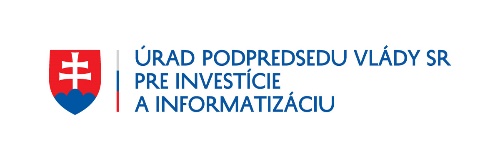 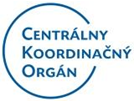 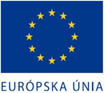 Úrad podpredsedu vlády Slovenskej republiky pre investície a informatizáciuSekcia centrálny koordinačný orgánOznámenie o zmene strategického dokumentupodľa zákona č. 24/2006 Z. z. o posudzovaní vplyvov na životné prostredie            a o zmene a doplnení niektorých zákonov v znení neskorších predpisovRevízia Partnerskej dohody Slovenskej republiky na roky 2014 – 2020  Bratislava, júl 2017I. Základné údaje o obstarávateľovi1. Názov:Úrad podpredsedu vlády Slovenskej republiky pre investície a informatizáciu2. Identifikačné číslo:503492873. Adresa sídla:Štefánikova 882/15811 05  Bratislava 14. Meno, priezvisko, adresa, telefónne číslo a iné kontaktné údaje oprávneného zástupcu obstarávateľa:JUDr. Denisa Žilákovágenerálna riaditeľkasekcia centrálny koordinačný orgánÚrad podpredsedu vlády Slovenskej republiky pre investície a informatizáciuŠtefánikova 882/15811 05  Bratislava 1tel.: +421 2 2092 8024e-mail: denisa.zilakova@vicepremier.gov.sk 5. Meno, priezvisko, adresa, telefónne číslo a iné kontaktné údaje kontaktnej osoby,                od ktorej možno dostať relevantné informácie o strategickom dokumente, a miesto na konzultácie:Mgr. Ľuboš Litterariaditeľodbor politiky súdržnostiÚrad podpredsedu vlády Slovenskej republiky pre investície a informatizáciuŠtefánikova 882/15811 05  Bratislava 1tel.: +421 2 2092 8107e-mail: lubos.littera@vicepremier.gov.sk II. Základné údaje o strategickom dokumente1. Názov:Revízia Partnerskej dohody Slovenskej republiky na roky 2014 – 20202. Charakter:Partnerská dohoda Slovenskej republiky na roky 2014 – 2020 (ďalej len „PD SR“) predstavuje základný strategický programový dokument na národnej úrovni. Posudzovanie vplyvu strategického dokumentu v roku 2013 zabezpečoval Úrad vlády SR v spolupráci s Ministerstvom životného prostredia SR, ktoré bolo vykonané podľa smernice 2001/42/ES Európskeho parlamentu a Rady z 27. júna 2001 o posudzovaní účinkov určitých plánov a programov na životné prostredie a podľa zákona č. 24/2006 Z. z. o posudzovaní vplyvov na životné prostredie a o zmene a doplnení niektorých zákonov. Stanovisko č. 6685/2013-3.4 k PD SR bolo vydané Ministerstvom životného prostredia SR dňa 27. 12. 2013. PD SR bola schválená uznesením vlády SR č. 65/2014 zo dňa 12. 2. 2014 a vykonávacím rozhodnutím Komisie C(2014) 4134 final z 20. 6. 2014 – CCI2014SK16M8PA001.3. Hlavné ciele:Cieľom navrhovanej revízie PD SR je zosúladiť príslušné časti PD SR s aktuálnymi verziami programov SR a taktiež z dôvodu vykonania technických úprav balíka SR na politiku súdržnosti na roky 2017 – 2020.4. Obsah (osnova):Revízia PD SR pozostáva z dvoch častí, a to: I. Revízia  Partnerskej dohody SR 2014 – 2020 z dôvodu zosúladenia jej príslušných častí s aktuálnym znením programovNa základe listu zo dňa 02. 05. 2016, Európska komisia (ďalej len „EK“) požiadala o revíziu PD SR z dôvodu zosúladenia príslušných častí PD SR s aktuálnym znením programov SR pre európske štrukturálne a investičné fondy (ďalej len „EŠIF“) na programové obdobie 2014 – 2020.Informácie poskytnuté v PD SR a v programoch SR v období 2014 – 2020 sú vzájomne závislé. Nakoľko PD SR poskytuje strategický prehľad o investíciách z  EŠIF, je dôležité, aby rozhodnutia o prípadných zmenách prijaté na úrovni programu boli zohľadnené v PD SR a zároveň bola zachovaná konzistentnosť počas celého programového obdobia.V tomto kontexte SR zosúladila informácie v PD SR s aktuálnym znením schválených programov v nasledujúcich bodoch:1. Zosúladenie indikatívnej podpory EÚ podľa tematických cieľov (TC) na národnej úrovni pre každý EŠIF medzi PD SR a programami SRÚpravy sa týkali Európskeho fondu regionálneho rozvoja  (EFRR), Európskeho  poľnohospodárskeho fondu pre rozvoj vidieka (EPFRV) a Európskeho námorného a rybárskeho fondu (ENRF).V prípade EFRR došlo k presunu časti alokácie z TC1 na TC3 v rámci OP Výskum a Inovácie avšak celková alokácia na EFRR ostala nezmenená. V súvislosti so zmenou alokácie EPFRV v zmysle delegovaného  nariadenia Komisie (EÚ) č. 1378/2014 zo 17. októbra 2014 došlo k úpravám alokácie TC1, TC3-6, TC8-10 a Technickej pomoci (TP). Ďalšie úpravy sa týkali ENRF v rámci ktorého bola presunutá časť alokácie z TP na TC3 avšak celková alokácia ostala nezmenená.2. Zosúladenie pridelených finančných prostriedkov podľa EŠIF a ročných záväzkov V rámci ENRF, OP Rybné hospodárstvo boli ročné záväzky z roku 2014 presunuté do záväzkov v roku 2015. Ďalšie úpravy ročných záväzkov sa týkali EPFRV v zmysle delegovaného  nariadenia Komisie (EÚ) č. 1378/2014 zo 17. 10. 2014, z dôvodu zmeny pridelenej celkovej alokácie.3. Špecifické environmentálne aspekty – otvorené otázky na programovej úrovni po schválení PD SRZosúladenie textu PD SR s modifikovaným Programom rozvoja vidieka (PRV) schváleným 13. 02. 2015 a s OP Kvalita životného prostredia (OP KŽP) o využívaní biomasy                    v poľnohospodárstve a ohľadne manažmentu lesných požiarov. A.	Na využívanie (drevnej) biomasy v rámci opatrenia č. 6 PRV, bola Komisiou požadovaná analýza potenciálu trvalo udržateľného využívania biomasy vypracovaná na národnej úrovni s prihliadnutím na potenciál regiónu pred poskytnutím akejkoľvek podpory na využitie biomasy. Táto špecifická podmienka bola zahrnutá aj v OP KŽP. Komisiou uvedená podmienka bola súčasťou podmienok oprávnenosti v rámci podopatrenia 6.4 PRV. Text PD SR bol upravený v zmysle pripomienky EK v úzkej spolupráci dotknutých RO.B.	V súvislosti s manažmentom lesných požiarov úprava textu PD SR zohľadnila podmienku stanovenú v PRV. Požiarna ochrana lesných ciest sa považuje za oprávnenú len v prípade investícii v úsekoch, ktoré sú potrebné na napojenie sa na sieť existujúcich lesných ciest a obnovu sietí lesných ciest, ktoré je potrebné zvážiť v súlade so zásadami nákladovej efektívnosti a udržateľnosti. Modifikovaný text PD SR bol komunikovaný s relevantnými RO a odsúhlasený EK. Ďalšie úpravy sa týkali investícií v oblasti odvodňovacích systémov s odvolaním sa na rámcovú smernicou Európskeho parlamentu a Rady 2000/60/ES, ktorou sa stanovuje rámec pôsobnosti pre opatrenia Spoločenstva v oblasti vodného hospodárstva (konkrétne potreba hodnotenia podľa čl. 4.7 tejto smernice)4. Zvýšenie spolufinancovania prostriedkov z ESF na Iniciatívu na podporu zamestnanosti mladých ľudí (IZM) V súvislosti s OP Ľudské zdroje došlo k navýšeniu podpory z ESF v rámci prioritnej osi 2 (IZM)Modifikácia príslušných časti PD SR v súvislosti s potrebou zosúladenia týchto častí s aktuálnymi verziami programov SR bola komunikovaná a odsúhlasená s EK. Formálno-technické úpravySúčasťou revízie PD SR sú zároveň aj zmeny v súvislosti s novelou zákona č. 575/2001 Z. z. o organizácii činnosti vlády a organizácii ústrednej štátnej správy v znení neskorších predpisov (t.j. zriadenie Úradu podpredsedu vlády SR pre investície a informatizáciu s účinnosťou od 1. 6. 2016). Ide o zmeny v kapitolách: 1.5.1, 1.5.3, 2.1 a v Zozname skratiek. II. Revízia Partnerskej dohody SR 2014 – 2020 z dôvodu vykonania technických úprav balíka SR na politiku súdržnosti na roky 2017 – 2020Nariadenie Európskeho parlamentu a Rady (EÚ) č. 1303/2013 (ďalej len „všeobecné nariadenie“) stanovuje v článku 92 ods. 3, že EK v roku 2016 predloží technickú úpravu viacročného finančného rámca (VFR) na roky 2017 – 2020 v rámci cieľa Investovanie do rastu a zamestnanosti (prepočet tzv. „kohéznej obálky“). Všeobecné nariadenie taktiež uvádza, že celkové množstvo úprav (či už kladných alebo záporných) nemôže presahovať 4 mld. EUR. V rámci technickej úpravy obálok politiky súdržnosti na roky 2017 – 2020, aktualizovala EK jednotlivé prepočty na základe najnovších dát a v prípade rozdielu väčšieho ako 5 % upravila alokácie na roky 2017 – 2020. Ako je uvedené, výsledkom tejto úpravy je nárast záväzkov vo výške 4 mld. EUR (ES: +2,1 mld., IT: +1,6 mld., EL: +970 mil. EUR, pokles pre 
5 členských štátov vrátane SK: - 68,8 mil. EUR)V podmienkach SR sa navrhuje vykonať zníženie alokácie na základe návrhu EK (uvedeného v liste EK z 23. augusta 2016) a na základe návrhu CKO z programov SR, prostredníctvom ktorých sa financuje kategória menej rozvinutých regiónov (MRR) z Európskeho fondu regionálneho rozvoja (EFRR), a to v rámci cieľa Investovanie do rastu a zamestnanosti.Pre stanovenie konkrétnych prioritných osí, v rámci ktorých sa uplatňuje zníženie alokácie, sa navrhlo brať do úvahy ako hlavné kritérium – implementačné riziká tzn. operačné programy/prioritné osi, ktoré boli identifikované ÚPPVII, ako aj EK ako rizikové. Ako doplnkové kritérium sa bralo do úvahy minimálny podiel zníženia na celkovej alokácii prioritnej osi, resp. OP – z tohto dôvodu sa javí ako vhodné vykonať požadované zníženia v rámci tých prioritných osí, ktoré predstavujú najväčšiu alokáciu zdrojov EÚ pre MRR.Zníženie alokácie sa dotkne nasledovných OP:Tab: Operačné programy/prioritné osi navrhované na zníženieVšeobecné nariadenie stanovuje v článku 92 ods. 3, že v súlade s článkom 7 ods. 4 nariadenia č. 1311/2013 sa technické úpravy rozložia rovnomerne počas rokov 2017 – 2020. EK uviedla v prílohe listu z 23. 8. 2016 sumy ročných úprav záväzkov na jednotlivé roky 2017 – 2020. SR následne navrhla ročné zníženia v rámci jednotlivých dotknutých OP pri akceptovaní stanovených celkových ročných alokácií, a to tak, že celkové zníženie alokácie v rámci každého OP sa rozložilo rovnomerne na roky 2017 – 2020.Tab.: Úpravy ročných záväzkov v rámci jednotlivých rokov 2017 - 2020* celkové sumy ročných úprav boli stanovené EK v prílohe listu EK z 23. 8. 2016 V nadväznosti na vykonané technické úpravy balíka SR na politiku súdržnosti boli revidované jednotlivé dotknuté časti PD SR, a to konkrétne tabuľka 1, 2, 4 a 5 v časti 1.4, tabuľka 6 v časti 1.6 a tabuľka 11 v časti 1. 10 PD SR. Zároveň bola v časti 3.1.1 upravená indikatívna suma pre alokáciu z fondu EFRR pre CLLD v rámci IROP.Upravené alokácie zohľadňujú zmeny vykonané z dôvodu zosúladenia príslušných častí PD SR so schválenými OP).5. Uvažované variantné riešenia zohľadňujúce ciele a geografický rozmer strategického dokumentu:Revízia PD SR nepočíta s variantnými riešeniami.6. Vecný a časový harmonogram prípravy a schvaľovania:Navrhovaná revízia PD SR bude predložená na rokovanie vlády SR v auguste 2017. Následne bude revízia PD SR, schválená vládou SR, odoslaná na schválenie EK prostredníctvom systému SFC2014+. 7. Vzťah k iným strategickým dokumentom:Základným dokumentom, ku ktorému sa vzťahujú navrhované zmeny, je PD SR, ktorá bola schválená vykonávacím rozhodnutím Komisie C(2014) 4134 final z 20. 6. 2014 – CCI2014SK16M8PA001.Revízia PD SR (vrátane technickej úpravy balíka SR na politiku súdržnosti na roky 2017 – 2020) má vzťah k niektorým programom SR z dôvodu zosúladenie príslušných častí PD SR s aktuálnymi verziami programov SR. Ide o tieto programy SR:  Integrovaný regionálny operačný program;Operačný program Integrovaná infraštruktúra;Operačný program Kvalita životného prostredia;Operačný program Ľudské zdroje;Operačný program Rybné hospodárstvo;Operačný program Výskum a inovácie;Program rozvoja vidieka.Legislatívnym východiskom pre navrhovanú revíziu PD SR sú právne predpisy EÚ:Nariadenie Európskeho parlamentu a Rady (EÚ) č. 1300/2013 zo 17. decembra 2013 o Kohéznom fonde, ktorým sa zrušuje nariadenie Rady (ES) č. 1084/2006; Nariadenie Európskeho parlamentu a Rady (EÚ) č. 1301/2013 zo 17. decembra 2013 o Európskom fonde regionálneho rozvoja a o osobitných ustanoveniach týkajúcich sa cieľa Investovanie do rastu a zamestnanosti, a ktorým sa zrušuje nariadenie (ES) č. 1080/2006 [čl. 4]; Nariadenie Európskeho parlamentu a Rady (EÚ) č. 1303/2013 zo 17. decembra 2013, ktorým sa stanovujú spoločné ustanovenia o Európskom fonde regionálneho rozvoja, Európskom sociálnom fonde, Kohéznom fonde, Európskom poľnohospodárskom fonde pre rozvoj vidieka a Európskom námornom a rybárskom fonde a ktorým sa stanovujú všeobecné ustanovenia o Európskom fonde regionálneho rozvoja, Európskom sociálnom fonde, Kohéznom fonde a Európskom námornom a rybárskom fonde, a ktorým sa zrušuje nariadenie Rady (ES) č. 1083/2006 + korigendum (tzv. „všeobecné nariadenie“) [čl. 91 a 92]; Nariadenie Európskeho parlamentu a Rady (EÚ) č. 1304/2013 zo 17. decembra 2013 o Európskom sociálnom fonde a o zrušení nariadenia Rady (ES) č. 1081/2006 [čl. 4]; Nariadenie Rady (EÚ, Euratom) č. 1311/2013 z 2. decembra 2013, ktorým sa ustanovuje viacročný finančný rámec na roky 2014 – 2020 [čl. 4, 5 a 7]; Oznámenie Komisie Rade a Európskemu parlamentu - Technické úpravy finančného rámca na rok 2017 v súlade s vývojom hrubého národného dôchodku (HND) a úpravy balíkov finančných prostriedkov na politiku súdržnosti (Článok 6 a 7 nariadenia Rady č. 1311/2013, ktorým sa ustanovuje viacročný finančný rámec na roky 2014 – 2020) z 30. 6. 2016 [COM(2016) 311 final] + príloha; Vykonávacie rozhodnutie Komisie (EÚ) 2016/1916 z 27. októbra 2016, ktorým sa mení rozhodnutie 2014/99/EÚ, ktorým sa stanovuje zoznam regiónov oprávnených na financovanie z Európskeho fondu regionálneho rozvoja a Európskeho sociálneho fondu a zoznam členských štátov oprávnených na financovanie z Kohézneho fondu na obdobie rokov 2014 – 2020; Vykonávacie rozhodnutie Komisie (EÚ) 2016/1941 z 3. novembra 2016, ktorým sa mení vykonávacie rozhodnutie 2014/190/EÚ, ktorým sa stanovuje ročné rozdelenie celkových zdrojov podľa členských štátov pre Európsky fond regionálneho rozvoja, Európsky sociálny fond a Kohézny fond v rámci cieľa Investovanie do rastu a zamestnanosti a cieľa Európska územná spolupráca, ročné rozdelenie zdrojov podľa členských štátov, pokiaľ ide o zdroje z osobitných rozpočtových prostriedkov pridelených na iniciatívu na podporu zamestnanosti mladých ľudí, spolu so zoznamom oprávnených regiónov, ako aj sumy, ktoré majú byť presunuté z rozpočtových prostriedkov každého členského štátu pridelených na Kohézny fond a na štrukturálne fondy do Nástroja na prepájanie Európy a na pomoc pre najodkázanejšie osoby            v období rokov 2014 – 2020.8. Orgán kompetentný na jeho prijatie:Vláda SREK9. Druh schvaľovacieho dokumentu (napr. uznesenie Národnej rady Slovenskej republiky, uznesenie vlády Slovenskej republiky, nariadenie):Uznesenie vlády SRRozhodnutie EKIII. Základné údaje o predpokladaných vplyvoch strategického dokumentu na životné prostredie vrátane zdravia1. Požiadavky na vstupy:Na základe listu zo dňa 2. 5. 2016, EK požiadala o revíziu PD SR z dôvodu zosúladenia príslušných častí PD SR s aktuálnym znením programov SR pre EŠIF na programové obdobie 2014 – 2020. Nariadenie Európskeho parlamentu a Rady (EÚ) č. 1303/2013 stanovuje v článku 92 ods. 3, že EK v roku 2016 predloží technickú úpravu viacročného finančného rámca na roky 2017 – 2020 v rámci cieľa Investovanie do rastu a zamestnanosti (prepočet tzv. „kohéznej obálky“). Na základe listu zo dňa 23. 8. 2016, EK informovala SR o znížení celkovej alokácie finančných prostriedkov na politiku súdržnosti pre SR. V predmetnom liste uvádza EK návrh, aby sa zníženie alokácie z tzv. „kohéznej obálky“ vykonalo z toho programu/programov SR, prostredníctvom ktorých sa financuje kategória menej rozvinutých regiónov, a to v rámci cieľa Investovanie do rastu a zamestnanosti.2. Údaje o výstupoch:Výstupom procesu revízie PD SR je zosúladenie príslušných častí PD SR s aktuálnymi verziami programov SR (t.j. zosúladenie indikatívnej podpory EÚ podľa tematických cieľov na národnej úrovni pre každý EŠIF medzi PD SR a programami SR; zosúladenie pridelených finančných prostriedkov podľa EŠIF a ročných záväzkov; špecifické environmentálne aspekty – otvorené otázky na programovej úrovni po schválení PD SR; zvýšenie spolufinancovania prostriedkov z Európskeho sociálneho fondu na Iniciatívu na podporu zamestnanosti mladých ľudí).Vykonaním technických úprav balíka SR na politiku súdržnosti na roky 2017 – 2020 dôjde k zníženiu celkovej alokácie finančných prostriedkov na politiku súdržnosti pre SR o 68,835 mil. EUR, a to zo sumy 7629,3 mil. EUR na 7560,5 mil. EUR.3. Údaje o priamych a nepriamych vplyvoch na životné prostredie:Navrhovaná revízia PD SR rieši niektoré špecifické environmentálne aspekty – otvorené otázky na programovej úrovni po schválení PD SR. Ide o zosúladenie textu PD SR s modifikovaným PRV, schváleným dňa 13. 2. 2015, a s OP KŽP o využívaní biomasy v poľnohospodárstve a ohľadne manažmentu lesných požiarov. Ďalšie úpravy sa týkajú investícií v oblasti odvodňovacích systémov s odvolaním sa na rámcovú smernicou Európskeho parlamentu a Rady 2000/60/ES, ktorou sa stanovuje rámec pôsobnosti pre opatrenia Spoločenstva v oblasti vodného hospodárstva (konkrétne potreba hodnotenia podľa čl. 4.7 tejto smernice).4. Vplyv na zdravotný stav obyvateľstva:Revízia PD SR nepredpokladá priamy vplyv na zdravotný stav obyvateľstva, resp. vplyv odlišný od už posúdených vplyvov v rámci SEA procesu.5. Vplyvy na chránené územia [napr. navrhované chránené vtáčie územia, územia európskeho významu, európska sústava chránených území (Natura 2000), národné parky, chránené krajinné oblasti, chránené vodohospodárske oblasti a pod.] vrátane návrhu opatrení na ich zmiernenie:Navrhovanou revíziou PD SR sa neočakávajú zmeny vplyvu strategického dokumentu na chránené územia odlišných od už posúdených vplyvov v rámci SEA procesu.6. Možné riziká súvisiace s uplatňovaním strategického materiálu:Nepredpokladá sa.7. Vplyvy na životné prostredie presahujúce štátne hranice:Revízia PD SR nemá vplyv na životné prostredie presahujúce štátne hranice.IV. Dotknuté subjekty1. Vymedzenie dotknutej verejnosti vrátane jej združení:Vzhľadom na to, že dané oznámenie sa týka zmeny PD SR, ktorá patrí k strategickým dokumentom s celoštátnym dosahom, zainteresovanou verejnosťou sú občania SR.2. Zoznam dotknutých subjektov:Ministerstvo dopravy a výstavby SRMinisterstvo financií SRMinisterstvo hospodárstva SRMinisterstvo kultúry SRMinisterstvo pôdohospodárstva a rozvoja vidieka SRMinisterstvo školstva, vedy, výskumu a športu SRMinisterstvo zdravotníctva SRBanskobystrický samosprávny krajBratislavský samosprávny krajKošický samosprávny krajNitriansky samosprávny krajPrešovský samosprávny krajTrenčiansky samosprávny krajTrnavský samosprávny krajŽilinský samosprávny krajZdruženie miest a obcí Slovenska3. Dotknuté susedné štáty:Nepredpokladá sa, že by navrhovanými zmenami PD SR mohli byť dotknuté susedné štáty.V. Doplňujúce údaje1. Mapová a iná grafická dokumentácia (napr. výkres širších vzťahov v mierke primeranej charakteru a pôsobnosti strategického dokumentu):Predkladané oznámenie neobsahuje žiadne mapové ani iné geografické dokumentácie.2. Materiály použité pri vypracovaní strategického dokumentu:- Zákon č. 575/2001 Z. z. o organizácii činnosti vlády a organizácii ústrednej štátnej správy v znení neskorších predpisov a ktorým sa menia a dopĺňajú niektoré zákony;- Oznámenie Komisie Rade a Európskemu parlamentu - Technické úpravy finančného rámca na rok 2017 v súlade s vývojom hrubého národného dôchodku (HND) a úpravy balíkov finančných prostriedkov na politiku súdržnosti (Článok 6 a 7 nariadenia Rady č. 1311/2013, ktorým sa ustanovuje viacročný finančný rámec na roky 2014 – 2020) z 30. 6. 2016 [COM(2016) 311 final] + príloha;Pri vypracovaní revízie PD SR boli použité aktuálne verzie programov SR (IROP, OP II, OP KŽP, OP ĽZ, OP RH, OP VaI a PRV).VI. Miesto a dátum vypracovania oznámeniaBratislava, 7. 7. 2017VII. Potvrdenie správnosti údajov1. Meno spracovateľa oznámenia:Ing. Martin Miklánekhlavný štátny radcaodbor politiky súdržnostisekcia centrálny koordinačný orgánÚrad podpredsedu vlády Slovenskej republiky pre investície a informatizáciuMgr. Ľuboš Litterariaditeľodbor politiky súdržnostisekcia centrálny koordinačný orgánÚrad podpredsedu vlády Slovenskej republiky pre investície a informatizáciu2. Potvrdenie správnosti údajov oznámenia podpisom oprávneného zástupcu obstarávateľa,pečiatka:JUDr. Denisa Žilákovágenerálna riaditeľka sekcia centrálny koordinačný orgánÚrad podpredsedu vlády Slovenskej republiky pre investície a informatizáciuPRÍLOHARevidované časti Partnerskej dohody Slovenskej republiky na roky 2014 – 2020 Operačný program (OP)FondPrioritná os (PO)Tematický cieľ (TC)Navrhované zníženie alokácieVýskum a inovácie („VaI“)EFRRPO 1TC135 744 055Integrovaná infraštruktúra („II“)EFRRPO 7TC217 434 810Integrovaný regionálny operačný program („IROP“)EFRRPO 1TC 74 170 743Integrovaný regionálny operačný program („IROP“)EFRRPO 2TC 95 018 932Integrovaný regionálny operačný program („IROP“)EFRRPO 2TC 102 523 300Integrovaný regionálny operačný program („IROP“)EFRRPO 3TC 81 990 076Integrovaný regionálny operačný program („IROP“)EFRRPO 4TC 6920 985Integrovaný regionálny operačný program („IROP“)EFRRPO 5TC 91 032 259Integrovaný regionálny operačný program („IROP“)EFRRIROP spolu15 656 295Spolu68 835 160OPcelkové zníženie2017201820192020OP VaI35 744 0558 672 3578 845 8039 022 7209 203 175OP II17 434 8104 230 0994 314 7014 400 9954 489 015IROP15 656 2953 798 5893 874 5613 952 0524 031 093SPOLU*68 835 16016 701 04517 035 06517 375 76717 723 283